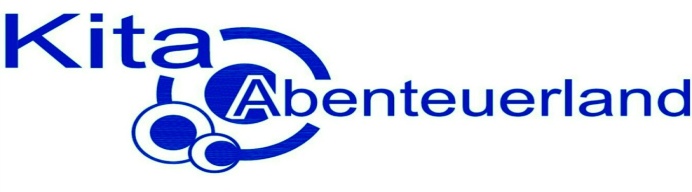 BeitrittserklärungHiermit erkläre(n) ich/wir meinen/unseren Beitritt zum Förderverein der Kindertagesstätte Abenteuerland e.V.Name : ………………………………………………………    Vorname: …………………………………………………..Straße: ……………………………………………………………………………………………………………………………….PLZ: …………………………………………………     Ort: ……………………………………………………………...........Telefon: ………………………………………………………………………………………………………………………………E-Mail: ………………………………………………………………………………………………………………………………..EinzugsermächtigungFörderverein der Kindertagesstätte Abenteuerland Speyer e.V.Dr. Eduard-Orth-Straße 50		67346 Speyer		Fax: 06232/3170726Hiermit ermächtige(n) ich/wir Sie widerruflich mittels Lastschrift von folgendem Konto bei Fälligkeit einzuziehen:	den von mir/uns gewählten Jahresbeitrag in Höhe von _________(mind. 15.-- Euro)	eine regelmäßige, jährliche Spende in Höhe von _____________ EuroKeine Mitgliedschaft – nur	eine einmalige Spende in Höhe von ________________ EuroSpendenquittung erwünscht?	Ja			Nein Kontoinhaber: ………………………………………………………………………………………………………………………Kreditinstitut: ………………………………………………………………………………………………………………………..Kto.-Nr.: ……………………………………………………… BLZ: ………………………………………………………………Weist das Konto die erforderliche Deckung nicht auf, besteht seitens des kontoführenden Kreditinstituts keine Verpflichtung zur Einlösung.…………………………………………………………………….	………………………………………………………………..	Ort, Datum							Unterschrift